Iqra Islamic Primary School Sports Premium Funding Overview 	2017/18                  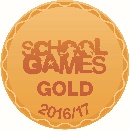 Grant Received = £ 21,380Sainsbury School Games Gold Kite Mark Awarded     External Recognition                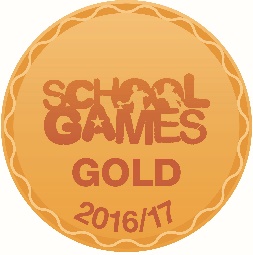 Sainsbury Gold Kite MarkIqra is proud to announce that the school has achieved the Sainsbury School Games GOLD Kite Mark. This is the 3rd Year in succession Iqra has achieved this highest award.Every year the school strives to be the best school in Slough and further afield in delivering outstanding sporting opportunities to all its pupils. Iqra has excelled in achieving the highest award.The Sainsbury’s School Games Mark is run by the Department of Culture, Media and Sport (DCMS) and is implemented and developed by the Youth Sport Trust and Sport England. The Mark rewards school’s for their commitment to and the development of competition, school sport and physical education throughout the year.The main criteria are as follows:Provide approved NGB school games level 1 and level 2 competitions for boys and girls.Engage at least 50% of students in Extracurricular sporting activities.Engage at least 20% of students in leading, managing and officiating in the school games activityHave a sports council team in place to help out with planning and the development of school games activity.Interact with parents and the local community in sporting projectsLinking in with outside sporting bodies to provide extra opportunities to the children (Tag Rugby/ Try Golf / Basketball / Football)Have an effective web site telling everyone what sporting events are going on at the school.Have an annual school games day Identifying talent and have a more able programme runningDaily Mile ProjectThe aim of The Daily Mile is to improve the physical, social, emotional and mental health and wellbeing of our children – regardless of age, ability or personal circumstances.It is a profoundly simple but effective concept, which any primary or nursery school can implement completely free of charge and without the need for staff training. Its impact can be transformational – improving not only the children’s fitness, but also their concentration levels, mood, behaviour and general wellbeing.The Daily Mile is a social activity, whereby the children run or jog – at their own pace – in the fresh air with friends. Children can occasionally walk to catch their breath, if necessary, but should aim to run or jog for the full 15 minutes.Research has shown that The Daily Mile can even increase attainment in primary school, and parents have reported an increased interest in health and wellbeing from their children after they have started The Daily Mile.We want every child to have the opportunity to do a Daily Mile at primary school, and are now working to build a Daily Mile community with schools, local councils, sports bodies and other supporters in the UK and beyond.Quote“It's fantastic to see initiatives like The Daily Mile be established, showing real leadership from the education sector to improve children's fitness levels, their cognitive behaviour and make a real difference to schools, teachers, parents and young people's lives. We know sitting still kills; not sitting still helps children build skills that will stay with them for life.”Baroness Tanni Grey-ThomsonIqra has used a substantial proportion of the monies from the “Sugar Tax “(sports premium funding) to build a track and get every pupil, teacher exercising daily as part of their daily routine. www.thedailymile.co.uk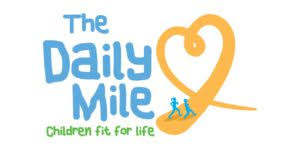 SLT / External ReviewsOutstanding Positive internal and external reviews are a reflection on the work carried out at the school. High quality P.E. lessons give the children a knowledge and understanding of a wide range of sports, which will help them to achieve their own personal goals.Sports Specialists Iqra has employed sports specialists to run a full programme of sporting activities working within the national curriculum. The children are guaranteed high quality P.E. Lessons. The P.E. Specialists provide further opportunities for the children to access a full range of external competitions as well as organising links with sporting bodies to provide other specialist coaches to work alongside the children. Sports Festivals Entered. 25 N.G.B. Level 2, Intra school festivals entered8 B Teams and 2 C TeamNew Age Curling – County Champions (2013)Girls Football champions ( 2016 )Tag Rugby – County finials - Berkshire School games   (2018)Tag Rugby, Netball, Basketball, Football, Cricket, Golf, Swimming, Fishing, Multi Skills, Karate, Athletics, Hockey, New age kurling, Infant Agility, Sports hall Athletics, Boccia, Rounder’s, Badminton As well as giving the children a chance to compete in many different sporting activities Iqra also run in house competitions for the children.Junior Leader ProgrammeA programme has been set up allowing children in years 5 and 6 to lead and run a programme of sports and activities at lunchtime for children in key stage 1	The junior leaders must organise and run activities they have designed; they must follow a strict programme of personal and social goals, which are set out.The goals are only reached if they agree and their peers agree on their performance.The programme allows the children to develop their own personal and social skills, gaining the confidence to lead whilst giving children in key stage 1 the opportunity to learn new games.Let’s Get Going Programme  The club has been set up to enhance the children's’ and parents’ knowledge in every detail surrounding the ways in which all children can achieve a healthy life style. The children will go on a journey throughout the year and explore ways in which to stay healthy. The key areas that the children will look at are their diet / fitness and general well-being.One of the key aims is for the children to promote in and around the school the understanding of being and remaining healthy.First Aid CourseThe school have established a link with the British Red Cross giving the children opportunities throughout the year to learn all about basic first aid. The children will also be working closely with the Red Cross to raise money and awareness of the importance work the Red Cross do both locally in our community and further afield.  After School clubsOne of the ways to encourage sport at the school is to offer after school clubs.  There clubs on offer are: Karate, Football, Bike it, 50/50 (multi skills), Swimming, Archery - There will be more to follow throughout the year. Each term the children will be offered different sports to attend.Sports CouncilA Sports Council has been set up to look at ways in which we can improve the sporting opportunities at the school. The children are currently working on ways to promote a more active healthier life style and get more children in the school taking part in sport. The daily mile project was proposed and with the team working closely with S.L.T.  a 100 Meter track was agreed to be installed to provide not only the pupils but the parents an area to run/walk a mile each day. This will have a huge impact not only on the pupil’s health but it has proved that a healthy mind is a healthy brain.School Games Day / Sport Relief DayEvery year the school holds sports days for Reception/ KS1 / KS2 allowing the children to compete for their houses in a fun sporting event. The children also have a fun day of sporting events to raise money for charity. In 2017 the school raised over £ 500.00. We hope to beat this in 2018 (Once again we raised over £ 800.00)House TeamsDuring all the P.E. lessons the children are put into their house teams, which allows a fun competitive element to be in place. This gives the children a sense of team spirit and what it is like to win and lose. The competitive element gets stronger as the year progresses ending up coming to a conclusion in the annual school games at the end of the summer termsFootball League / Netball LeagueIqra has entered into the S.S.S.N.  Football and netball leagues. The children will have the opportunity to play matches against other schools in Slough.CommunicationEvery 2 weeks / monthly the website is updated with all the fantastic achievements, projects, festivals which are going on at Iqra and elsewhere. The sports news is displayed on the notice board inside and outside so everyone has the opportunity to read about the amazing things being achieved.  NewsletterA by-monthly newsletter goes out to the parents informing every one of the latest news and sporting events in and outside of the school. Information is also displayed on the T.V. Screen at the front of the school so the parents can be updated every day.Cross Curriculum ActivitiesThroughout the year the P.E. department is linking up with the whole school on projects to enhance the learning of the pupils. The school has signed up to Premier stars a programme designed to get everyone more active not only in their P.E. lessons but in the classrooms too. The success of the Olympic Games / Commonwealth has inspired the children to have a positive attitude towards sport and know what it now takes to achieve their own goals and the work required to be the best. The school is at present on a Healthy life style drive, looking at what the children eat, how much exercise they do outside of school and looking at what change everyone can do to make a lifelong difference.Online Assessment ToolIn conjunction with the introduction of the Real P.E programme there will be an online assessment tool, which will allow easy recording of everyone progress during the year. The assessment tool is set up in such away it will look at all the fundamental skills:  Social / Personal / Creative / Cognitive / Physical.The children will be able to interact and upload their own personal achievements and see their progress. Pupils SurveyTo enhance the enjoyment and continued success of the children in sport across the school, the P.E. Department will send out a questionnaire asking a number of different questions in relationship to what the children would like to see in the school in relationship to P.E. Girls – After School Sports ClubsThe school always looks at ways of enhancing the quality of P.E. and sporting opportunities on offer for girls. One of the areas of improvement that was identified when doing the Sainsbury School Games Kite Mark was the acknowledgment that the school needed to make more provision for girls to participate in after school clubs. This has been addressed and the school has provided more opportunities for girls to take part by providing outside professional coaches to come in to the school (F.A. Football) / Netball .This has proven to be a success and will continue and be expanded to involve more year groups.S.E.N. / Financially DisadvantagedThe P.E. Department is working closely with the S.E.N team and looking at ways we can improve / provide more sporting opportunities to pupils with S.E.N and financially disadvantaged children. There has been a progressive involvement in P.E. activities at Iqra in 2017 and the school is looking to take this forward into 2018. There has been a substantial increase in the number of sporting opportunities on offer. The amount of sports festivals entered, in-house activities, and projects currently running are a testament to all the work being done. Below is a resume on all the sporting activities and projects the children are doing and have done so far.By the end of the summer term 2018 it is planned to see a continual improvement in sports at Iqra and an action plan has been developed to drive this vision forward.Moving Forward / Sport Premium FundingThe introduction of the new government funding for P.E. will enable the school to develop and expand the P.E. programme looking at ways to target groups such as ( those receiving free school meals to ensure they are not disadvantaged by lack of financial support , the S.E.N. and Girls), This will  enhance the work already been done at the school. The school is always looking to explore new ideas and have will be installing a Daily Mile Running Track. This will give the pupils another outlet to exercise and achieve personal targets. Each class will be using the track once a day to walk / run a mile. The science behind this is that by doing regular exercise not only does it lead to a better life style but also to a better mind.Impact so far      Summer  -  2018                                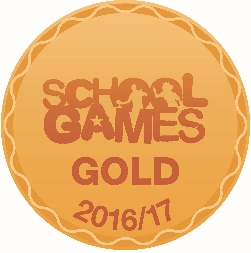 Sainsbury GOLD kite mark awarded         1: Introduction of the Daily mile scheme – Every pupil will run / walk a mile each day 2: Increased number of after school club’s children can access.3: Increased number of Girls participating in sport. All competitions / Clubs4: S.E.N.  – A wide range of sporting opportunities is available 5: Increased number of children in leadership roles across the school (Junior Leadership programme)6: Increased number of children taking on responsibility roles at the school. (Sports council)7: Increased number of external professional coaches coming to the school to deliver sporting programmes.8: Ongoing project to give the children an understanding of how to lead a healthy life style.     (Change4Life Club) / Let’s get going / Oral health workshops.9: The introduction of outside adventure activates for the children to access, Go- Ape (Hire wire course)10: Exploring new ways to give the children real life adventures – Kayaking, sailing, Rock climbing 11: More able programme running providing children with talent to explore their potential. 12: Outdoor Education projects – Iqra has teamed up with a college ( B.C.A. ) to give the pupils a chance to explore the outdoor world. Pupils have been learning to collect wood and start a fire, how to build their own den using materials from the forest, orienting and rock climbing.13: Workshops to pupils and parents – Oral Health / Dietary / Walking ( Daily mile )  14: Competitions – Increased amount of sporting festivals entered for all pupils15: Fitness Tracking measurements will be introduced to measure and analysis the pupils progress throughout the year ( 2018 -19)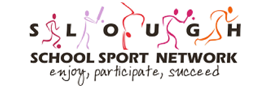 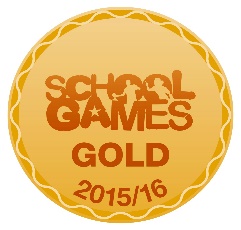 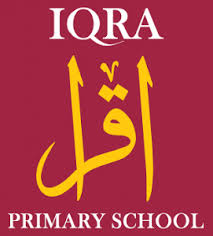 Events2016 / 17Success 2017/ 18% Increase ImpactFunding25 Level 2 Intra Competitions entered17  A Teams8    B Teams 2    C TeamE.G of eventsFootball, TennisCricket,   Golf,Netball ,HockeyChange 4 life 25The pupils obtained a high level of achievement in each sporting event entered.Each child came back to school with an improved understanding of fair play and a great sense of believing in their own ability to succeed.The pupils found that by working as a team success could be achieved,They also understood the importance of winning and losing and that by taking part was the most important element.  27Continued high level of  festivals entered+ 9%The pupils will continue to compete in a multitude of different sports against other schools at a N.G.B. level 2 events. The children will experience competing against pupils from a whole range of cultural and social backgrounds, which enriched their moral understanding. The pupils understood the importance of work as a team and by trying their best in order to compete.New Age Kurling – Quote – Year 2“At first I was nervous but when we started playing I really enjoyed myself”S.S.S.N.%   of3535.00Pupil premium childrenEngage Water sports centre  / climbing wallGo - Ape60 / 15239%1 Trip1 TripPupils experienced new challenges when they visited the Water Sports centre. They participated in Stand Up Paddle Boarding, Raft Building and Kayaking. They also had a chance to go Rock climbing on a 30m wall. All the pupils learnt that by having a go you can overcome the challenges put in front of you and have a fun time trying.Pupils experienced new challenges when visiting the Go-Ape course. The pupils overcame their fear of heights 76 /15250 %2 trips50%1 Trip+11 %New for 2017/18Out Door Education9 trips+ 100%The school has set up a link with the B.C.A. College to give the pupils an opportunity to experience Out Door Education activities, such as orienteering, Fire lighting, Camp building and rock climbing.The pupils will experience life skills outside of school that will stay with them forever. The pupils will learn how to overcome obstacles, build on their self-belief and grow with confidence.Quote“I really enjoyed making a camp fire and building a den.”Listening to the children tell each other that this experience has helped them to not be afraid to try something new.S.S.S.N.% of 3535.00£ 225.00£ 181.00Pupils participating in competition outside of school250The children can play competitive matches against other schools which will teach them all about fair play and respect. They will learn how to accept defeat and be gracious in victory which will help develop their character.300+20%More opportunities for the children to compete in different sports. Inclusion of mixed netball club, which led to netball being played regularly in the playground at break and lunch time.Netball festival – Quote – Year 6“ I really enjoyed competing against other schools, especially when we won!”S.S.S.N.%   of3535.00Children participating in after school clubs. 8 Sports clubs162A varied and mixed clubs were on offer for the pupils to participate in , including:Football , Karate , Netball , Multi skills , Tag Rugby , Healthy life style club , Girls Football , Boxing198+22%More children participating in a range of different sports. Leads to a healthy life style and more engagement in adult life.Boxing club  – Quote Year 6“I learnt how to control my temper and respect myself”S.S.S.N.% of3535.00Girls’ Sports Clubs  Netball, Football, Multi skills, Basketball2Girls only clubs allowed the girls to play in their own space and develop their skills by learning from each other. The girls also wanted to play more and access a range of different sports.Girls – Netball, Football,Archery,Cricket4+100 %Improving the girl’s confidence, self-esteem. Providing a platform for the girls to reach their own personal goals.Girls Football – Quote Year 5“ I want to be the best ever player and one day play for England” S.S.S.N% of3535.00External coaching bodies running events at the school.5Football - F.A ( Girls ) Tag Rugby – London IrishCricket - Berkshire NetballGolf - Bucks golf Academy  Hockey  Netball8+29 %Professional coaching from external sporting bodies.There will be more opportunities throughout the year to access professional coaching in different sports  Netball coaching – Quote year 5“ I really enjoy playing Netball and loved playing against other schools in the festival”S.S.S.N.% of3535.00External coaches delivering Professional coaching sessions2Netball -  Gymnastics  CricketHockey4+100 There will be more opportunities throughout the year to access professional coaching in different sports.£ 3872.00Extra professional staff provision  350/50 teamNetball clubGirls Football club6+ 100%50/50 provide break and lunch time provision to enhance the playtime experience by providing multi-sport activates. The sessions  engage the children and also  gives every child the opportunity to lead a healthy life S.S.S.N.% of3535.00Curriculum P.E. time  - Hours22 hours of professional P.E. across the school - gives the children a fantastic opportunity to  learn all the  fundamental skills2SAMEEmployment of another P.E. specialist S.S.S.N.% of3535.00Large Cross curriculum projects 2Healthy life style project  Let’s get going    Lunch box awareness London Irish – Tackling numbers4+100 %Expand and work closer with each year group to put in place a bigger whole school pictureLet’s Get going - Quote – Year 5“ I learnt a lot of really important information about my Heart and the importance of staying healthy”S.S.S.N% of 3535.00Sports Equipment£2000Providing equipment to enhance the facilities on offer for the pupils.£ 3872+ 94%Additional sporting equipment has allowed the children to access more sports during PE and play/lunch time£ 3872.00Pupil Premium  + adventure activities 3Organising outdoor adventure trips such as Go-ape ( Hire wire course ) Rock climbing , Kayaking  Swimming , orienteering 3SameContinued commitment to the programme to provide children from a disadvantaged background to take part in real life outdoor adventures.Go-Ape – Quote – Year 4“I had an amazing day”S.S.S.N% of3535.00After school clubs per term5Opportunities for the pupils to access sports clubs for free7+40%More clubs – varying sports After school Football -Quote -  Year 6“ I really enjoy coming to the after school Football club, it makes me want to play for Arsenal when I am older”S.S.S.N.  %Of 3535.00Professional work clothing £ 139.50Looking smart when representing the school / new Football kitNew Iqra branded tops for the pupils to wear at sports festivals£ 181+ 30%Having a smart appearance when representing the school in sporting events.Quote – Year 6 “ It makes me feel smart and proud to wear  my Iqra Sports top when I am competing  in a festival”£ 195.00Large projectsDaily Mile Scheme01Daily Mile scheme100%A fantastic new life style project aimed for everyone at the school. The pupils, parents and staff will have the opportunity to walk / run a mile every day. This will in return increase everyone’s overall fitness and by doing so lead to a better and healthier life style.Quote – Staff “ I see this as a fantastic free opportunity  for the pupils to get fit£ 9,500.00Total spend£ 21,380